ORDENANZA XVIII – Nº 282ANEXO ÚNICO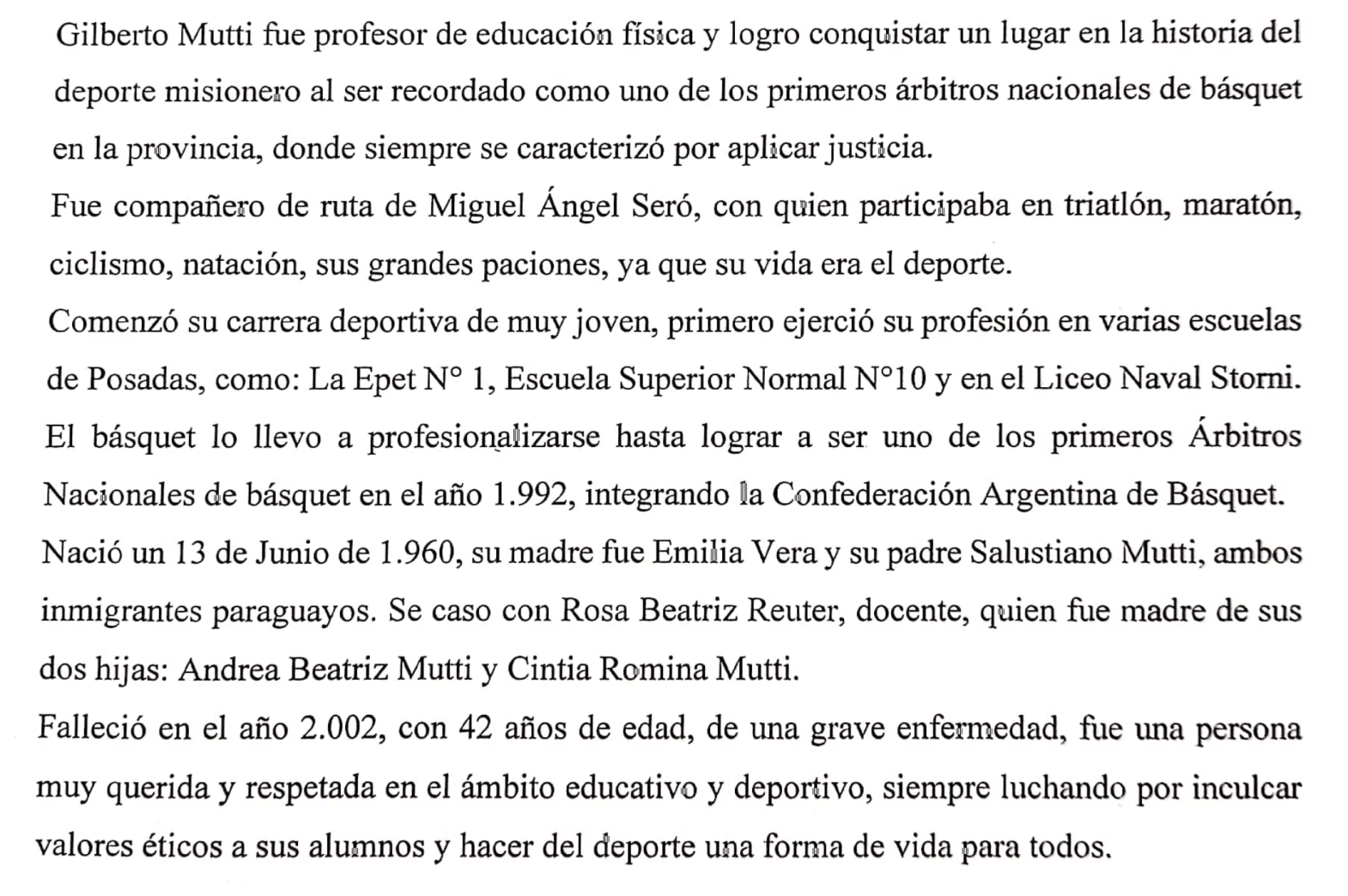 